Publicado en Madrid el 08/02/2021 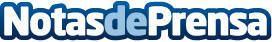 Los 'Air Wearables' de AirPop reinventan la Moda y el WellnessLos elegantes y estilosos Air Wearables se están convirtiendo rápidamente en tendencia en los sectores de Moda y Wellness. Con diseños ergonómicos especialmente pensados para urbanitas, deportistas, niños y amantes del confort, AirPop ofrece tres ventajas sobre otras mascarillas: mejor ajuste, mayor filtración y transpirabilidad superior. Cinco diseños: Original, Active, Light SE, Pocket y Kids salen hoy a la venta en España: https://mascarilla-airpop.comDatos de contacto:Rosa MartinezGalería de imágenes y video:   https://bit.ly/3p0fVxE 652447828Nota de prensa publicada en: https://www.notasdeprensa.es/los-air-wearables-de-airpop-reinventan-la-moda Categorias: Nacional Industria Farmacéutica Moda Sociedad Consumo Ocio para niños http://www.notasdeprensa.es